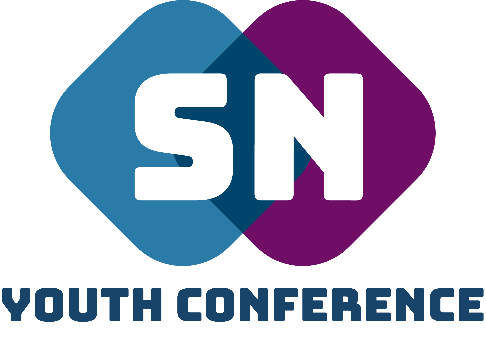 Financial PolicyThank you for requesting the SNYC team to come and speak at your church service / event. We would never refuse to help a church that could not afford to make any financial contribution towards the cost of this ministry event and so please be assured that, if you are in this situation, this booking will be fulfilled. However, if you are able, we would ask that you please cover the SNYC’s team travel expenses at 45p per mile (from Woking, GU22 9BX) and consider giving a ministry gift towards the continued work of SNYC – New Life Church WokingAny payment can be made by bank transfer to the following account:Sort Code:          090154Account No:       45496088Reference:  	SNYCTEAMOr alternatively by giving the team a cheque on the day of the event made out to ‘New Life Church Woking.’If you have any further questions please do not hesitate to contact me: snyc@gmail.comBig Blessings,Supernatural Youth Conference Team